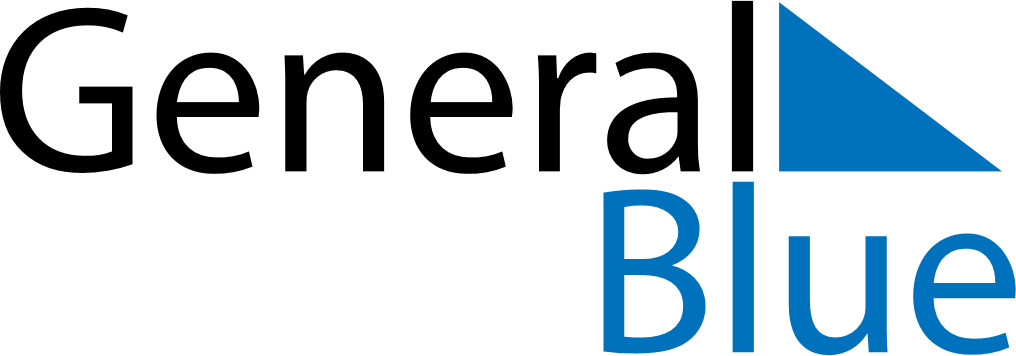 May 2021May 2021May 2021May 2021GuernseyGuernseyGuernseySundayMondayTuesdayWednesdayThursdayFridayFridaySaturday123456778Early May bank holiday910111213141415Liberation Day161718192021212223242526272828293031Spring bank holiday